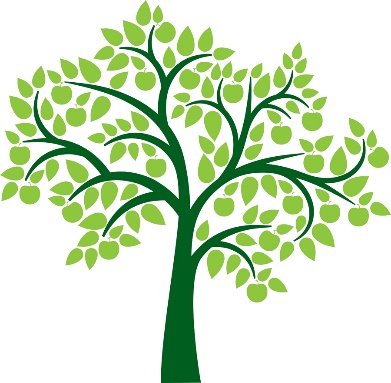 Family Tree Project	 Due Monday,  August 24th Fill in the Interview Sheet with all the information you can find.Transfer the names, DOBs, and place of birth to the paper family tree.On the Standards Connection sheet, write the names of your family member/s underneath the correct time period.  Go back to the tree and for each person, write in one or two standards connections.*************************************************************************************At home, go to geni.com.  Set up a free account and make it PRIVATE!Using the info from the paper tree, fill in  what you know about each person.NameStatusGenderDate of BirthPlace of BirthDate of DeathPlace of Burial If you have a photo, upload it ( under the “more” arrow for each person)************************************************************************************At home, Go to myhistro.com and set up a free account and make it PRIVATE!Import your info from geni.com.  It takes a while.  Edit each Event (person) and add the Georgia History Connections from your paper tree.If you have any images, upload those too.  ************************************************************************************You will have several days of class time to work on this.  You will also need to work on it at home. 